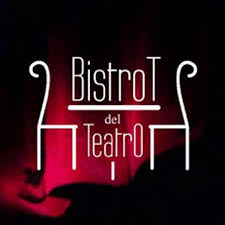 Le opere saranno esposte fino al 10 marzoFOTOGRAFIA: LA MOSTRA INTERATTIVA “SOMEWHERE IN MILAN” FA TAPPA AL BISTROT DEL TEATRO OUT OFFLa personale della fotografa Elisabetta Pina, ospitata dallo spazio creativo Hubbastanza lo scorso gennaio, prosegue in una nuova e insolita corniceMilano, 24 febbraio 2019 – L’obiettivo, quello di raccontare una Milano segreta, fascinosa e lontana dai luoghi comuni, è stato centrato in pieno: e infatti la mostra Somewhere in Milan, personale della fotografa e giornalista Elisabetta Pina che ha debuttato presso lo spazio creativo Hubbastanza nelle scorse settimane, ha riscosso grande successo. Incoraggiata da questo consenso l’artista ha deciso di farne un’iniziativa “itinerante”, scegliendo come seconda tappa il bistrot del Teatro Out Off, in Via Mac Mahon proprio come l’Hubbastanza: soltanto, qualche manciata di metri più in là, al numero 16.Decisamente fresca e insolita la cornice che accoglie le foto: tra vini, prodotti tipici e prelibatezze scaturite dalla fantasia di Gigi Ferro, chef del bistrot che ospita regolarmente iniziative culturali, affiancandole agli spettacoli in cartellone, Elisabetta Pina espone ora 15 opere. I lavori fanno parte del progetto condiviso su Facebook e Instagram #milanononfaschifo. Elisabetta Pina lo ha ideato e lanciato ormai oltre tre anni fa con l’intento catturare le innumerevoli facce di Milano, da quelle più romantiche e mistiche a quelle più dure, selvagge e underground.In questa seconda tappa l’attenzione dell’artista è ancor più centrata sul quartiere Mac Mahon: sfilano infatti immagini che raccontano la zona fino a Piazza Prealpi attraverso dettagli che rischiano di non essere colti dal nostro sguardo sempre più frettoloso e distratto, costringendoci ad assumerne uno nuovo, più attento e curioso.Resta immutato, invece, lo spirito giocoso della mostra, che anche in questa seconda tappa si propone come “interattiva”: anche al Bistrot del Teatro Out Off le immagini sono esposte senza didascalia, così che ci possa divertire a indovinare dove si trova questa insegna, quel murales, quell’androne. All’ingresso sarà inoltre a disposizione dei visitatori un quaderno in cui lasciare una traccia del loro passaggio: un commento, una didascalia o una riflessione.Il tour della mostra Somewhere in Milan non finisce qui: nei prossimi mesi, infatti, è prevista una terza tappa in un nuovo quartiere, altrettanto affascinante: l’Isola. Obiettivo di Elisabetta Pina, ancora una volta, sarà raccontare un nuovo pezzo di Milano; e ancora una volta tenendosi alla larga dai cliché.La mostra Somewhere in Milan al Bistrot del Teatro Out Off è visitabile, fino a domenica 10 marzo, nei seguenti orari: tutti i giorni dalle 10.00 alle 15.00; martedì, mercoledì, giovedì e venerdì  anche dalle 18.00 alle 21.00 e il sabato  solo dalle 18.00 alle 22.00. Per informazioni:Ufficio Stampa Somewhere in MilanFrancesca SolariCell: 333 3309031**********Elisabetta Pina / Nota biograficaGiornalista professionista, blogger, fotografa ed esperta in comunicazione, Elisabetta Pina è nata a Milano in una famiglia di giornalisti, respirando il mestiere sin dalla più tenera età: a soli cinque anni riceve in regalo una macchina fotografica, e inizia subito a dedicarsi a quella che, nel tempo, diventerà la sua più grande passione.Molti anni dopo, di pari passo con gli studi universitari in Scienze Politiche e proprio in concomitanza con il passaggio fra mondo analogico e digitale, frequenta la scuola di fotografia Riccardo Bauer. Le competenze acquisite presso la scuola, una delle più accreditate in Italia per quel che riguarda la comunicazione visiva e multimediale, la portano a elaborare una tesi di laurea centrata sulla fotografia come arte politica. Il suo percorso professionale è scandito da numerose esperienze nel campo dell’editoria come giornalista e fotogiornalista, è iscritta, inoltre, al Gist – Gruppo Italiano Stampa Turistica dal 2005. Elisabetta ha infatti lavorato, sia in veste di redattrice sia di freelance, con diverse testate periodiche cartacee e web. La fotografia si è imposta da subito come parte integrante del suo lavoro, ma anche come valvola di sfogo personale con cui racconta la sua città, Milano, e il suo mondo.Più recentemente ancora lancia sul web il progetto fotografico #milanononfaschifo: che, come lei stessa ha dichiarato ha l’obiettivo, di mostrare la città - a torto e troppo spesso identificata solo come capitale italiana del lavoro grigia e inospitale - “nella sua natura più sconosciuta, sensibile, pop, rock, underground, vitale e mistica”. I suoi lavori sono già stati oggetto di mostre, personali e collettive: fra queste ricordiamo Nell’arco di un anno, personale svoltasi presso il Gogol’Ostello nel 2013; Out of Works 2.0, collettiva ospitata dalla stessa sede l’anno successivo.Oggi Elisabetta ha aperto uno studio associato, Fattore K Lab, che si occupa di digital media strategy e contenuti (testi, immagini e video) per le aziende, di editing e di servizi giornalistici.   Informazioni: www.fattoreklab.it - fattoreklab@gmail.com – tel. 328.5486255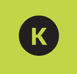 